									             (Diisi oleh UTLC)Kod RujukanUNIVERSITY GRANTAPPLICATION FORM Borang PermohonanGeran Universiti  University Teaching and Learning Centre (UTLC),Universiti Utara Malaysia,06010 UUM Sintok,Kedah Darul Aman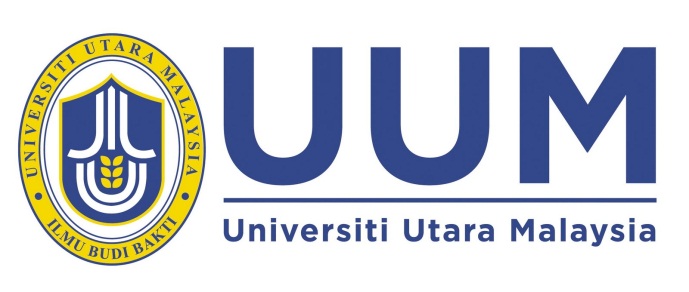 04-928 4707/04-928 4690UNIVERSITY GRANTAPPLICATION FORM Borang PermohonanGeran Universiti  University Teaching and Learning Centre (UTLC),Universiti Utara Malaysia,06010 UUM Sintok,Kedah Darul Aman04-928 4707/04-928 4690UNIVERSITY GRANTAPPLICATION FORM Borang PermohonanGeran Universiti  University Teaching and Learning Centre (UTLC),Universiti Utara Malaysia,06010 UUM Sintok,Kedah Darul Aman04-928 4707/04-928 4690UNIVERSITY GRANTAPPLICATION FORM Borang PermohonanGeran Universiti  University Teaching and Learning Centre (UTLC),Universiti Utara Malaysia,06010 UUM Sintok,Kedah Darul Aman04-928 4707/04-928 4690UNIVERSITY GRANTAPPLICATION FORM Borang PermohonanGeran Universiti  University Teaching and Learning Centre (UTLC),Universiti Utara Malaysia,06010 UUM Sintok,Kedah Darul Aman04-928 4707/04-928 4690TITLE OF PROPOSED RESEARCH/TAJUK PENYELIDIKAN YANG DICADANGKAN TITLE OF PROPOSED RESEARCH/TAJUK PENYELIDIKAN YANG DICADANGKAN TITLE OF PROPOSED RESEARCH/TAJUK PENYELIDIKAN YANG DICADANGKAN TITLE OF PROPOSED RESEARCH/TAJUK PENYELIDIKAN YANG DICADANGKAN DETAILS OF RESEARCHER/MAKLUMAT PENYELIDIK DETAILS OF RESEARCHER/MAKLUMAT PENYELIDIK DETAILS OF RESEARCHER/MAKLUMAT PENYELIDIK DETAILS OF RESEARCHER/MAKLUMAT PENYELIDIK (i)Name of Project Leader                                               	Nama Ketua ProjekName of Project Leader                                               	Nama Ketua ProjekName of Project Leader                                               	Nama Ketua ProjekName of Project Leader                                               	Nama Ketua Projek(i)Staff ID/No.Per.                 School/Pusat PengajianSchool/Pusat PengajianI/C No./No. Kad Pengenalan(i)Status/Status (Please Tick/Sila Tanda (/)Status/Status (Please Tick/Sila Tanda (/)Status/Status (Please Tick/Sila Tanda (/)Status/Status (Please Tick/Sila Tanda (/)(ii)Position (Please tick √ )Jawatan (Sila tanda  √ )              Position (Please tick √ )Jawatan (Sila tanda  √ )              Position (Please tick √ )Jawatan (Sila tanda  √ )              Position (Please tick √ )Jawatan (Sila tanda  √ )              (iii)Handphone No./Tel. BimbitHandphone No./Tel. Bimbit(iii)Office no./Tel. Pej.Office no./Tel. Pej.(iii)Fax/FaksFax/Faks(iii)Email/E-melEmail/E-melCRESEARCH INFORMATION/MAKLUMAT PENYELIDIKANRESEARCH INFORMATION/MAKLUMAT PENYELIDIKANRESEARCH INFORMATION/MAKLUMAT PENYELIDIKANRESEARCH INFORMATION/MAKLUMAT PENYELIDIKANRESEARCH INFORMATION/MAKLUMAT PENYELIDIKANRESEARCH INFORMATION/MAKLUMAT PENYELIDIKANRESEARCH INFORMATION/MAKLUMAT PENYELIDIKANRESEARCH INFORMATION/MAKLUMAT PENYELIDIKANRESEARCH INFORMATION/MAKLUMAT PENYELIDIKANRESEARCH INFORMATION/MAKLUMAT PENYELIDIKANRESEARCH INFORMATION/MAKLUMAT PENYELIDIKAN(i)Research Category (Please Tick √)Kategori Penyelidikan (Sila tanda √)Research Category (Please Tick √)Kategori Penyelidikan (Sila tanda √)Research Category (Please Tick √)Kategori Penyelidikan (Sila tanda √)Research Category (Please Tick √)Kategori Penyelidikan (Sila tanda √)Research Category (Please Tick √)Kategori Penyelidikan (Sila tanda √)Research Category (Please Tick √)Kategori Penyelidikan (Sila tanda √)Research Category (Please Tick √)Kategori Penyelidikan (Sila tanda √)Research Category (Please Tick √)Kategori Penyelidikan (Sila tanda √)Research Category (Please Tick √)Kategori Penyelidikan (Sila tanda √)Research Category (Please Tick √)Kategori Penyelidikan (Sila tanda √)Research Category (Please Tick √)Kategori Penyelidikan (Sila tanda √)(ii)Niche Area (Please tick √)Bidang Tujahan (Sila tanda √)Niche Area (Please tick √)Bidang Tujahan (Sila tanda √)Niche Area (Please tick √)Bidang Tujahan (Sila tanda √)Niche Area (Please tick √)Bidang Tujahan (Sila tanda √)Niche Area (Please tick √)Bidang Tujahan (Sila tanda √)Niche Area (Please tick √)Bidang Tujahan (Sila tanda √)Niche Area (Please tick √)Bidang Tujahan (Sila tanda √)Niche Area (Please tick √)Bidang Tujahan (Sila tanda √)Niche Area (Please tick √)Bidang Tujahan (Sila tanda √)Niche Area (Please tick √)Bidang Tujahan (Sila tanda √)Niche Area (Please tick √)Bidang Tujahan (Sila tanda √)(iii)Field of Research (FOR) and Socio-Economic Objective (SEO) Code Kod Lapangan Kajian (FOR) dan Objektif Socio-Economi (SEO)*Please refer to / Sila rujuk https://documentcloud.adobe.com/link/track?uri=urn%3Aaaid%3Ascds%3AUS%3A84e01e34-e8f1-40f3-9756-c1c95a044ad2Field of Research (FOR) and Socio-Economic Objective (SEO) Code Kod Lapangan Kajian (FOR) dan Objektif Socio-Economi (SEO)*Please refer to / Sila rujuk https://documentcloud.adobe.com/link/track?uri=urn%3Aaaid%3Ascds%3AUS%3A84e01e34-e8f1-40f3-9756-c1c95a044ad2Field of Research (FOR) and Socio-Economic Objective (SEO) Code Kod Lapangan Kajian (FOR) dan Objektif Socio-Economi (SEO)*Please refer to / Sila rujuk https://documentcloud.adobe.com/link/track?uri=urn%3Aaaid%3Ascds%3AUS%3A84e01e34-e8f1-40f3-9756-c1c95a044ad2Field of Research (FOR) and Socio-Economic Objective (SEO) Code Kod Lapangan Kajian (FOR) dan Objektif Socio-Economi (SEO)*Please refer to / Sila rujuk https://documentcloud.adobe.com/link/track?uri=urn%3Aaaid%3Ascds%3AUS%3A84e01e34-e8f1-40f3-9756-c1c95a044ad2Field of Research (FOR) and Socio-Economic Objective (SEO) Code Kod Lapangan Kajian (FOR) dan Objektif Socio-Economi (SEO)*Please refer to / Sila rujuk https://documentcloud.adobe.com/link/track?uri=urn%3Aaaid%3Ascds%3AUS%3A84e01e34-e8f1-40f3-9756-c1c95a044ad2Field of Research (FOR) and Socio-Economic Objective (SEO) Code Kod Lapangan Kajian (FOR) dan Objektif Socio-Economi (SEO)*Please refer to / Sila rujuk https://documentcloud.adobe.com/link/track?uri=urn%3Aaaid%3Ascds%3AUS%3A84e01e34-e8f1-40f3-9756-c1c95a044ad2Field of Research (FOR) and Socio-Economic Objective (SEO) Code Kod Lapangan Kajian (FOR) dan Objektif Socio-Economi (SEO)*Please refer to / Sila rujuk https://documentcloud.adobe.com/link/track?uri=urn%3Aaaid%3Ascds%3AUS%3A84e01e34-e8f1-40f3-9756-c1c95a044ad2Field of Research (FOR) and Socio-Economic Objective (SEO) Code Kod Lapangan Kajian (FOR) dan Objektif Socio-Economi (SEO)*Please refer to / Sila rujuk https://documentcloud.adobe.com/link/track?uri=urn%3Aaaid%3Ascds%3AUS%3A84e01e34-e8f1-40f3-9756-c1c95a044ad2Field of Research (FOR) and Socio-Economic Objective (SEO) Code Kod Lapangan Kajian (FOR) dan Objektif Socio-Economi (SEO)*Please refer to / Sila rujuk https://documentcloud.adobe.com/link/track?uri=urn%3Aaaid%3Ascds%3AUS%3A84e01e34-e8f1-40f3-9756-c1c95a044ad2Field of Research (FOR) and Socio-Economic Objective (SEO) Code Kod Lapangan Kajian (FOR) dan Objektif Socio-Economi (SEO)*Please refer to / Sila rujuk https://documentcloud.adobe.com/link/track?uri=urn%3Aaaid%3Ascds%3AUS%3A84e01e34-e8f1-40f3-9756-c1c95a044ad2Field of Research (FOR) and Socio-Economic Objective (SEO) Code Kod Lapangan Kajian (FOR) dan Objektif Socio-Economi (SEO)*Please refer to / Sila rujuk https://documentcloud.adobe.com/link/track?uri=urn%3Aaaid%3Ascds%3AUS%3A84e01e34-e8f1-40f3-9756-c1c95a044ad2(iv)Sustainable Development Goals (SDG)Please identify SDG related to your reserach and publicationSila nyatakan perkaitan SDG dengan penyelidikan dan penerbitan anda*Please refer to/ Sila rujuk https://bit.ly/UTLCeBook 1. ___________________________________________________________________2. ___________________________________________________________________3. ___________________________________________________________________Sustainable Development Goals (SDG)Please identify SDG related to your reserach and publicationSila nyatakan perkaitan SDG dengan penyelidikan dan penerbitan anda*Please refer to/ Sila rujuk https://bit.ly/UTLCeBook 1. ___________________________________________________________________2. ___________________________________________________________________3. ___________________________________________________________________Sustainable Development Goals (SDG)Please identify SDG related to your reserach and publicationSila nyatakan perkaitan SDG dengan penyelidikan dan penerbitan anda*Please refer to/ Sila rujuk https://bit.ly/UTLCeBook 1. ___________________________________________________________________2. ___________________________________________________________________3. ___________________________________________________________________Sustainable Development Goals (SDG)Please identify SDG related to your reserach and publicationSila nyatakan perkaitan SDG dengan penyelidikan dan penerbitan anda*Please refer to/ Sila rujuk https://bit.ly/UTLCeBook 1. ___________________________________________________________________2. ___________________________________________________________________3. ___________________________________________________________________Sustainable Development Goals (SDG)Please identify SDG related to your reserach and publicationSila nyatakan perkaitan SDG dengan penyelidikan dan penerbitan anda*Please refer to/ Sila rujuk https://bit.ly/UTLCeBook 1. ___________________________________________________________________2. ___________________________________________________________________3. ___________________________________________________________________Sustainable Development Goals (SDG)Please identify SDG related to your reserach and publicationSila nyatakan perkaitan SDG dengan penyelidikan dan penerbitan anda*Please refer to/ Sila rujuk https://bit.ly/UTLCeBook 1. ___________________________________________________________________2. ___________________________________________________________________3. ___________________________________________________________________Sustainable Development Goals (SDG)Please identify SDG related to your reserach and publicationSila nyatakan perkaitan SDG dengan penyelidikan dan penerbitan anda*Please refer to/ Sila rujuk https://bit.ly/UTLCeBook 1. ___________________________________________________________________2. ___________________________________________________________________3. ___________________________________________________________________Sustainable Development Goals (SDG)Please identify SDG related to your reserach and publicationSila nyatakan perkaitan SDG dengan penyelidikan dan penerbitan anda*Please refer to/ Sila rujuk https://bit.ly/UTLCeBook 1. ___________________________________________________________________2. ___________________________________________________________________3. ___________________________________________________________________Sustainable Development Goals (SDG)Please identify SDG related to your reserach and publicationSila nyatakan perkaitan SDG dengan penyelidikan dan penerbitan anda*Please refer to/ Sila rujuk https://bit.ly/UTLCeBook 1. ___________________________________________________________________2. ___________________________________________________________________3. ___________________________________________________________________Sustainable Development Goals (SDG)Please identify SDG related to your reserach and publicationSila nyatakan perkaitan SDG dengan penyelidikan dan penerbitan anda*Please refer to/ Sila rujuk https://bit.ly/UTLCeBook 1. ___________________________________________________________________2. ___________________________________________________________________3. ___________________________________________________________________Sustainable Development Goals (SDG)Please identify SDG related to your reserach and publicationSila nyatakan perkaitan SDG dengan penyelidikan dan penerbitan anda*Please refer to/ Sila rujuk https://bit.ly/UTLCeBook 1. ___________________________________________________________________2. ___________________________________________________________________3. ___________________________________________________________________(v)Duration of  this research (Maximum : 1 year/12 months):Tempoh masa penyelidikan ini (Maksimum : 1 tahun/12 bulan):Duration of  this research (Maximum : 1 year/12 months):Tempoh masa penyelidikan ini (Maksimum : 1 tahun/12 bulan):Duration of  this research (Maximum : 1 year/12 months):Tempoh masa penyelidikan ini (Maksimum : 1 tahun/12 bulan):Duration of  this research (Maximum : 1 year/12 months):Tempoh masa penyelidikan ini (Maksimum : 1 tahun/12 bulan):Duration of  this research (Maximum : 1 year/12 months):Tempoh masa penyelidikan ini (Maksimum : 1 tahun/12 bulan):Duration of  this research (Maximum : 1 year/12 months):Tempoh masa penyelidikan ini (Maksimum : 1 tahun/12 bulan):Duration of  this research (Maximum : 1 year/12 months):Tempoh masa penyelidikan ini (Maksimum : 1 tahun/12 bulan):Duration of  this research (Maximum : 1 year/12 months):Tempoh masa penyelidikan ini (Maksimum : 1 tahun/12 bulan):Duration of  this research (Maximum : 1 year/12 months):Tempoh masa penyelidikan ini (Maksimum : 1 tahun/12 bulan):Duration of  this research (Maximum : 1 year/12 months):Tempoh masa penyelidikan ini (Maksimum : 1 tahun/12 bulan):Duration of  this research (Maximum : 1 year/12 months):Tempoh masa penyelidikan ini (Maksimum : 1 tahun/12 bulan):(vi)Proposed journal (Scopus/WOS) for publication of this research Cadangan jurnal (Scopus/WOS) yang akan diterbitkan hasil penyelidikan iniProposed journal (Scopus/WOS) for publication of this research Cadangan jurnal (Scopus/WOS) yang akan diterbitkan hasil penyelidikan iniProposed journal (Scopus/WOS) for publication of this research Cadangan jurnal (Scopus/WOS) yang akan diterbitkan hasil penyelidikan iniProposed journal (Scopus/WOS) for publication of this research Cadangan jurnal (Scopus/WOS) yang akan diterbitkan hasil penyelidikan iniProposed journal (Scopus/WOS) for publication of this research Cadangan jurnal (Scopus/WOS) yang akan diterbitkan hasil penyelidikan iniProposed journal (Scopus/WOS) for publication of this research Cadangan jurnal (Scopus/WOS) yang akan diterbitkan hasil penyelidikan iniProposed journal (Scopus/WOS) for publication of this research Cadangan jurnal (Scopus/WOS) yang akan diterbitkan hasil penyelidikan iniProposed journal (Scopus/WOS) for publication of this research Cadangan jurnal (Scopus/WOS) yang akan diterbitkan hasil penyelidikan iniProposed journal (Scopus/WOS) for publication of this research Cadangan jurnal (Scopus/WOS) yang akan diterbitkan hasil penyelidikan iniProposed journal (Scopus/WOS) for publication of this research Cadangan jurnal (Scopus/WOS) yang akan diterbitkan hasil penyelidikan iniProposed journal (Scopus/WOS) for publication of this research Cadangan jurnal (Scopus/WOS) yang akan diterbitkan hasil penyelidikan ini(vii)Other Researchers (Maximum of five researchers)Ahli-ahli penyelidik yang lain (Maksimum lima orang penyelidik)Other Researchers (Maximum of five researchers)Ahli-ahli penyelidik yang lain (Maksimum lima orang penyelidik)Other Researchers (Maximum of five researchers)Ahli-ahli penyelidik yang lain (Maksimum lima orang penyelidik)Other Researchers (Maximum of five researchers)Ahli-ahli penyelidik yang lain (Maksimum lima orang penyelidik)Other Researchers (Maximum of five researchers)Ahli-ahli penyelidik yang lain (Maksimum lima orang penyelidik)Other Researchers (Maximum of five researchers)Ahli-ahli penyelidik yang lain (Maksimum lima orang penyelidik)Other Researchers (Maximum of five researchers)Ahli-ahli penyelidik yang lain (Maksimum lima orang penyelidik)Other Researchers (Maximum of five researchers)Ahli-ahli penyelidik yang lain (Maksimum lima orang penyelidik)Other Researchers (Maximum of five researchers)Ahli-ahli penyelidik yang lain (Maksimum lima orang penyelidik)Other Researchers (Maximum of five researchers)Ahli-ahli penyelidik yang lain (Maksimum lima orang penyelidik)Other Researchers (Maximum of five researchers)Ahli-ahli penyelidik yang lain (Maksimum lima orang penyelidik)(vii)NO.BIL.NO.BIL.NAMENAMANAMENAMANAMENAMANAMENAMASTAFF IDNO. PER.NEXT APPOINTED LEADER/ Please tick  (√)one only /Sila tanda (√) 1 sahajaNEXT APPOINTED LEADER/ Please tick  (√)one only /Sila tanda (√) 1 sahajaNEXT APPOINTED LEADER/ Please tick  (√)one only /Sila tanda (√) 1 sahajaSIGNATURETANDATANGAN(vii)(vii)(vii)(vii)DPUBLICATION INFORMATION/ MAKLUMAT PENERBITAN(Should be filled by Project Leader’s only)/(Diisi oleh Ketua Penyelidik sahaja)PUBLICATION INFORMATION/ MAKLUMAT PENERBITAN(Should be filled by Project Leader’s only)/(Diisi oleh Ketua Penyelidik sahaja)PUBLICATION INFORMATION/ MAKLUMAT PENERBITAN(Should be filled by Project Leader’s only)/(Diisi oleh Ketua Penyelidik sahaja)PUBLICATION INFORMATION/ MAKLUMAT PENERBITAN(Should be filled by Project Leader’s only)/(Diisi oleh Ketua Penyelidik sahaja)PUBLICATION INFORMATION/ MAKLUMAT PENERBITAN(Should be filled by Project Leader’s only)/(Diisi oleh Ketua Penyelidik sahaja)PUBLICATION INFORMATION/ MAKLUMAT PENERBITAN(Should be filled by Project Leader’s only)/(Diisi oleh Ketua Penyelidik sahaja)PUBLICATION INFORMATION/ MAKLUMAT PENERBITAN(Should be filled by Project Leader’s only)/(Diisi oleh Ketua Penyelidik sahaja)PUBLICATION INFORMATION/ MAKLUMAT PENERBITAN(Should be filled by Project Leader’s only)/(Diisi oleh Ketua Penyelidik sahaja)PUBLICATION INFORMATION/ MAKLUMAT PENERBITAN(Should be filled by Project Leader’s only)/(Diisi oleh Ketua Penyelidik sahaja)PUBLICATION INFORMATION/ MAKLUMAT PENERBITAN(Should be filled by Project Leader’s only)/(Diisi oleh Ketua Penyelidik sahaja)PUBLICATION INFORMATION/ MAKLUMAT PENERBITAN(Should be filled by Project Leader’s only)/(Diisi oleh Ketua Penyelidik sahaja)(i)Research projects that have been completed or ongoing by researchers for the last three years. Please provide title of research, grant name, role, year of commence, year ending and status of research progressSila sediakan maklumat termasuk tajuk, jenis geran, keahlian, tarikh mula, tarikh tamat dan status penyelidikan bagi penyelidikan yang sedang/telah dijalankan oleh penyelidik di dalam tempoh tiga tahun terakhirResearch projects that have been completed or ongoing by researchers for the last three years. Please provide title of research, grant name, role, year of commence, year ending and status of research progressSila sediakan maklumat termasuk tajuk, jenis geran, keahlian, tarikh mula, tarikh tamat dan status penyelidikan bagi penyelidikan yang sedang/telah dijalankan oleh penyelidik di dalam tempoh tiga tahun terakhirResearch projects that have been completed or ongoing by researchers for the last three years. Please provide title of research, grant name, role, year of commence, year ending and status of research progressSila sediakan maklumat termasuk tajuk, jenis geran, keahlian, tarikh mula, tarikh tamat dan status penyelidikan bagi penyelidikan yang sedang/telah dijalankan oleh penyelidik di dalam tempoh tiga tahun terakhirResearch projects that have been completed or ongoing by researchers for the last three years. Please provide title of research, grant name, role, year of commence, year ending and status of research progressSila sediakan maklumat termasuk tajuk, jenis geran, keahlian, tarikh mula, tarikh tamat dan status penyelidikan bagi penyelidikan yang sedang/telah dijalankan oleh penyelidik di dalam tempoh tiga tahun terakhirResearch projects that have been completed or ongoing by researchers for the last three years. Please provide title of research, grant name, role, year of commence, year ending and status of research progressSila sediakan maklumat termasuk tajuk, jenis geran, keahlian, tarikh mula, tarikh tamat dan status penyelidikan bagi penyelidikan yang sedang/telah dijalankan oleh penyelidik di dalam tempoh tiga tahun terakhirResearch projects that have been completed or ongoing by researchers for the last three years. Please provide title of research, grant name, role, year of commence, year ending and status of research progressSila sediakan maklumat termasuk tajuk, jenis geran, keahlian, tarikh mula, tarikh tamat dan status penyelidikan bagi penyelidikan yang sedang/telah dijalankan oleh penyelidik di dalam tempoh tiga tahun terakhirResearch projects that have been completed or ongoing by researchers for the last three years. Please provide title of research, grant name, role, year of commence, year ending and status of research progressSila sediakan maklumat termasuk tajuk, jenis geran, keahlian, tarikh mula, tarikh tamat dan status penyelidikan bagi penyelidikan yang sedang/telah dijalankan oleh penyelidik di dalam tempoh tiga tahun terakhirResearch projects that have been completed or ongoing by researchers for the last three years. Please provide title of research, grant name, role, year of commence, year ending and status of research progressSila sediakan maklumat termasuk tajuk, jenis geran, keahlian, tarikh mula, tarikh tamat dan status penyelidikan bagi penyelidikan yang sedang/telah dijalankan oleh penyelidik di dalam tempoh tiga tahun terakhirResearch projects that have been completed or ongoing by researchers for the last three years. Please provide title of research, grant name, role, year of commence, year ending and status of research progressSila sediakan maklumat termasuk tajuk, jenis geran, keahlian, tarikh mula, tarikh tamat dan status penyelidikan bagi penyelidikan yang sedang/telah dijalankan oleh penyelidik di dalam tempoh tiga tahun terakhirResearch projects that have been completed or ongoing by researchers for the last three years. Please provide title of research, grant name, role, year of commence, year ending and status of research progressSila sediakan maklumat termasuk tajuk, jenis geran, keahlian, tarikh mula, tarikh tamat dan status penyelidikan bagi penyelidikan yang sedang/telah dijalankan oleh penyelidik di dalam tempoh tiga tahun terakhirResearch projects that have been completed or ongoing by researchers for the last three years. Please provide title of research, grant name, role, year of commence, year ending and status of research progressSila sediakan maklumat termasuk tajuk, jenis geran, keahlian, tarikh mula, tarikh tamat dan status penyelidikan bagi penyelidikan yang sedang/telah dijalankan oleh penyelidik di dalam tempoh tiga tahun terakhirNO.BIL.TITLE OF RESEARCH TAJUK PENYELIDIKANTITLE OF RESEARCH TAJUK PENYELIDIKANTITLE OF RESEARCH TAJUK PENYELIDIKANGRANT NAMEJENIS GERANROLEKEAHLIAN(KETUA/AHLI)ROLEKEAHLIAN(KETUA/AHLI)START DATETARIKH MULAEND DATETARIKH TAMATEND DATETARIKH TAMATSTATUSSTATUS(ii)Please furnish information on academic publications that has been published by the researchers for the last three years. (Example : Journals, Books, Chapters in books, etc.)Sila kemukakan maklumat berkaitan penerbitan akademik yang telah diterbitkan oleh penyelidik dalam tempoh tiga tahun terakhir. (Contoh : Jurnal, buku, bab dalam buku, dll.)Please furnish information on academic publications that has been published by the researchers for the last three years. (Example : Journals, Books, Chapters in books, etc.)Sila kemukakan maklumat berkaitan penerbitan akademik yang telah diterbitkan oleh penyelidik dalam tempoh tiga tahun terakhir. (Contoh : Jurnal, buku, bab dalam buku, dll.)Please furnish information on academic publications that has been published by the researchers for the last three years. (Example : Journals, Books, Chapters in books, etc.)Sila kemukakan maklumat berkaitan penerbitan akademik yang telah diterbitkan oleh penyelidik dalam tempoh tiga tahun terakhir. (Contoh : Jurnal, buku, bab dalam buku, dll.)Please furnish information on academic publications that has been published by the researchers for the last three years. (Example : Journals, Books, Chapters in books, etc.)Sila kemukakan maklumat berkaitan penerbitan akademik yang telah diterbitkan oleh penyelidik dalam tempoh tiga tahun terakhir. (Contoh : Jurnal, buku, bab dalam buku, dll.)Please furnish information on academic publications that has been published by the researchers for the last three years. (Example : Journals, Books, Chapters in books, etc.)Sila kemukakan maklumat berkaitan penerbitan akademik yang telah diterbitkan oleh penyelidik dalam tempoh tiga tahun terakhir. (Contoh : Jurnal, buku, bab dalam buku, dll.)Please furnish information on academic publications that has been published by the researchers for the last three years. (Example : Journals, Books, Chapters in books, etc.)Sila kemukakan maklumat berkaitan penerbitan akademik yang telah diterbitkan oleh penyelidik dalam tempoh tiga tahun terakhir. (Contoh : Jurnal, buku, bab dalam buku, dll.)Please furnish information on academic publications that has been published by the researchers for the last three years. (Example : Journals, Books, Chapters in books, etc.)Sila kemukakan maklumat berkaitan penerbitan akademik yang telah diterbitkan oleh penyelidik dalam tempoh tiga tahun terakhir. (Contoh : Jurnal, buku, bab dalam buku, dll.)Please furnish information on academic publications that has been published by the researchers for the last three years. (Example : Journals, Books, Chapters in books, etc.)Sila kemukakan maklumat berkaitan penerbitan akademik yang telah diterbitkan oleh penyelidik dalam tempoh tiga tahun terakhir. (Contoh : Jurnal, buku, bab dalam buku, dll.)Please furnish information on academic publications that has been published by the researchers for the last three years. (Example : Journals, Books, Chapters in books, etc.)Sila kemukakan maklumat berkaitan penerbitan akademik yang telah diterbitkan oleh penyelidik dalam tempoh tiga tahun terakhir. (Contoh : Jurnal, buku, bab dalam buku, dll.)Please furnish information on academic publications that has been published by the researchers for the last three years. (Example : Journals, Books, Chapters in books, etc.)Sila kemukakan maklumat berkaitan penerbitan akademik yang telah diterbitkan oleh penyelidik dalam tempoh tiga tahun terakhir. (Contoh : Jurnal, buku, bab dalam buku, dll.)Please furnish information on academic publications that has been published by the researchers for the last three years. (Example : Journals, Books, Chapters in books, etc.)Sila kemukakan maklumat berkaitan penerbitan akademik yang telah diterbitkan oleh penyelidik dalam tempoh tiga tahun terakhir. (Contoh : Jurnal, buku, bab dalam buku, dll.)(ii)NO.BIL.TITLE OF PUBLICATION/TAJUK PENERBITANTITLE OF PUBLICATION/TAJUK PENERBITANNAME OF JOURNAL/BOOKSNAMA JURNAL/BUKUNAME OF JOURNAL/BOOKSNAMA JURNAL/BUKUNAME OF JOURNAL/BOOKSNAMA JURNAL/BUKUNAME OF JOURNAL/BOOKSNAMA JURNAL/BUKUNAME OF JOURNAL/BOOKSNAMA JURNAL/BUKUNAME OF JOURNAL/BOOKSNAMA JURNAL/BUKUYEAR OF PUBLICATION/TAHUN DITERBITKANYEAR OF PUBLICATION/TAHUN DITERBITKAN(ii)(ii)(ii)(ii)(ii)EDETAILED OF RESEARCH PROJECT/MAKLUMAT PENYELIDIKAN SECARA TERPERINCIDETAILED OF RESEARCH PROJECT/MAKLUMAT PENYELIDIKAN SECARA TERPERINCIDETAILED OF RESEARCH PROJECT/MAKLUMAT PENYELIDIKAN SECARA TERPERINCIDETAILED OF RESEARCH PROJECT/MAKLUMAT PENYELIDIKAN SECARA TERPERINCIDETAILED OF RESEARCH PROJECT/MAKLUMAT PENYELIDIKAN SECARA TERPERINCIDETAILED OF RESEARCH PROJECT/MAKLUMAT PENYELIDIKAN SECARA TERPERINCIDETAILED OF RESEARCH PROJECT/MAKLUMAT PENYELIDIKAN SECARA TERPERINCIDETAILED OF RESEARCH PROJECT/MAKLUMAT PENYELIDIKAN SECARA TERPERINCIDETAILED OF RESEARCH PROJECT/MAKLUMAT PENYELIDIKAN SECARA TERPERINCIDETAILED OF RESEARCH PROJECT/MAKLUMAT PENYELIDIKAN SECARA TERPERINCIDETAILED OF RESEARCH PROJECT/MAKLUMAT PENYELIDIKAN SECARA TERPERINCI(i)Research background including Problem Statement, Hypothesis/Research Questions and Literature Reviews   Keterangan latar belakang penyelidikan termasuk kenyataan hipotesis/persoalan penyelidikan dan kajian literaturObjective (s) of the ResearchObjektif Penyelidikan      Example/Contoh     This study embarks on the following objectives :To investigate ...... To assess.......... To investigate.......To make recommendation based on ......................Research MethodologyKaedah penyelidikanPlease state in the form/Sila nyatakan di borang  iniDescription of MethodologyFlow Chart of Research Activities ( Please enclose in the Appendix)Gantt Chart of Research Activities (Please enclose in the Appendix)Milestones and DatesExpected Results/Benefits       Jangkaan Hasil PenyelidikanNovel theories/New findings/KnowledgeResearch PublicationsSpecific or Potential ApplicationsNumber of PhD and Masters (by research) StudentsResearch background including Problem Statement, Hypothesis/Research Questions and Literature Reviews   Keterangan latar belakang penyelidikan termasuk kenyataan hipotesis/persoalan penyelidikan dan kajian literaturObjective (s) of the ResearchObjektif Penyelidikan      Example/Contoh     This study embarks on the following objectives :To investigate ...... To assess.......... To investigate.......To make recommendation based on ......................Research MethodologyKaedah penyelidikanPlease state in the form/Sila nyatakan di borang  iniDescription of MethodologyFlow Chart of Research Activities ( Please enclose in the Appendix)Gantt Chart of Research Activities (Please enclose in the Appendix)Milestones and DatesExpected Results/Benefits       Jangkaan Hasil PenyelidikanNovel theories/New findings/KnowledgeResearch PublicationsSpecific or Potential ApplicationsNumber of PhD and Masters (by research) StudentsResearch background including Problem Statement, Hypothesis/Research Questions and Literature Reviews   Keterangan latar belakang penyelidikan termasuk kenyataan hipotesis/persoalan penyelidikan dan kajian literaturObjective (s) of the ResearchObjektif Penyelidikan      Example/Contoh     This study embarks on the following objectives :To investigate ...... To assess.......... To investigate.......To make recommendation based on ......................Research MethodologyKaedah penyelidikanPlease state in the form/Sila nyatakan di borang  iniDescription of MethodologyFlow Chart of Research Activities ( Please enclose in the Appendix)Gantt Chart of Research Activities (Please enclose in the Appendix)Milestones and DatesExpected Results/Benefits       Jangkaan Hasil PenyelidikanNovel theories/New findings/KnowledgeResearch PublicationsSpecific or Potential ApplicationsNumber of PhD and Masters (by research) StudentsResearch background including Problem Statement, Hypothesis/Research Questions and Literature Reviews   Keterangan latar belakang penyelidikan termasuk kenyataan hipotesis/persoalan penyelidikan dan kajian literaturObjective (s) of the ResearchObjektif Penyelidikan      Example/Contoh     This study embarks on the following objectives :To investigate ...... To assess.......... To investigate.......To make recommendation based on ......................Research MethodologyKaedah penyelidikanPlease state in the form/Sila nyatakan di borang  iniDescription of MethodologyFlow Chart of Research Activities ( Please enclose in the Appendix)Gantt Chart of Research Activities (Please enclose in the Appendix)Milestones and DatesExpected Results/Benefits       Jangkaan Hasil PenyelidikanNovel theories/New findings/KnowledgeResearch PublicationsSpecific or Potential ApplicationsNumber of PhD and Masters (by research) StudentsResearch background including Problem Statement, Hypothesis/Research Questions and Literature Reviews   Keterangan latar belakang penyelidikan termasuk kenyataan hipotesis/persoalan penyelidikan dan kajian literaturObjective (s) of the ResearchObjektif Penyelidikan      Example/Contoh     This study embarks on the following objectives :To investigate ...... To assess.......... To investigate.......To make recommendation based on ......................Research MethodologyKaedah penyelidikanPlease state in the form/Sila nyatakan di borang  iniDescription of MethodologyFlow Chart of Research Activities ( Please enclose in the Appendix)Gantt Chart of Research Activities (Please enclose in the Appendix)Milestones and DatesExpected Results/Benefits       Jangkaan Hasil PenyelidikanNovel theories/New findings/KnowledgeResearch PublicationsSpecific or Potential ApplicationsNumber of PhD and Masters (by research) StudentsResearch background including Problem Statement, Hypothesis/Research Questions and Literature Reviews   Keterangan latar belakang penyelidikan termasuk kenyataan hipotesis/persoalan penyelidikan dan kajian literaturObjective (s) of the ResearchObjektif Penyelidikan      Example/Contoh     This study embarks on the following objectives :To investigate ...... To assess.......... To investigate.......To make recommendation based on ......................Research MethodologyKaedah penyelidikanPlease state in the form/Sila nyatakan di borang  iniDescription of MethodologyFlow Chart of Research Activities ( Please enclose in the Appendix)Gantt Chart of Research Activities (Please enclose in the Appendix)Milestones and DatesExpected Results/Benefits       Jangkaan Hasil PenyelidikanNovel theories/New findings/KnowledgeResearch PublicationsSpecific or Potential ApplicationsNumber of PhD and Masters (by research) StudentsResearch background including Problem Statement, Hypothesis/Research Questions and Literature Reviews   Keterangan latar belakang penyelidikan termasuk kenyataan hipotesis/persoalan penyelidikan dan kajian literaturObjective (s) of the ResearchObjektif Penyelidikan      Example/Contoh     This study embarks on the following objectives :To investigate ...... To assess.......... To investigate.......To make recommendation based on ......................Research MethodologyKaedah penyelidikanPlease state in the form/Sila nyatakan di borang  iniDescription of MethodologyFlow Chart of Research Activities ( Please enclose in the Appendix)Gantt Chart of Research Activities (Please enclose in the Appendix)Milestones and DatesExpected Results/Benefits       Jangkaan Hasil PenyelidikanNovel theories/New findings/KnowledgeResearch PublicationsSpecific or Potential ApplicationsNumber of PhD and Masters (by research) StudentsResearch background including Problem Statement, Hypothesis/Research Questions and Literature Reviews   Keterangan latar belakang penyelidikan termasuk kenyataan hipotesis/persoalan penyelidikan dan kajian literaturObjective (s) of the ResearchObjektif Penyelidikan      Example/Contoh     This study embarks on the following objectives :To investigate ...... To assess.......... To investigate.......To make recommendation based on ......................Research MethodologyKaedah penyelidikanPlease state in the form/Sila nyatakan di borang  iniDescription of MethodologyFlow Chart of Research Activities ( Please enclose in the Appendix)Gantt Chart of Research Activities (Please enclose in the Appendix)Milestones and DatesExpected Results/Benefits       Jangkaan Hasil PenyelidikanNovel theories/New findings/KnowledgeResearch PublicationsSpecific or Potential ApplicationsNumber of PhD and Masters (by research) StudentsResearch background including Problem Statement, Hypothesis/Research Questions and Literature Reviews   Keterangan latar belakang penyelidikan termasuk kenyataan hipotesis/persoalan penyelidikan dan kajian literaturObjective (s) of the ResearchObjektif Penyelidikan      Example/Contoh     This study embarks on the following objectives :To investigate ...... To assess.......... To investigate.......To make recommendation based on ......................Research MethodologyKaedah penyelidikanPlease state in the form/Sila nyatakan di borang  iniDescription of MethodologyFlow Chart of Research Activities ( Please enclose in the Appendix)Gantt Chart of Research Activities (Please enclose in the Appendix)Milestones and DatesExpected Results/Benefits       Jangkaan Hasil PenyelidikanNovel theories/New findings/KnowledgeResearch PublicationsSpecific or Potential ApplicationsNumber of PhD and Masters (by research) StudentsResearch background including Problem Statement, Hypothesis/Research Questions and Literature Reviews   Keterangan latar belakang penyelidikan termasuk kenyataan hipotesis/persoalan penyelidikan dan kajian literaturObjective (s) of the ResearchObjektif Penyelidikan      Example/Contoh     This study embarks on the following objectives :To investigate ...... To assess.......... To investigate.......To make recommendation based on ......................Research MethodologyKaedah penyelidikanPlease state in the form/Sila nyatakan di borang  iniDescription of MethodologyFlow Chart of Research Activities ( Please enclose in the Appendix)Gantt Chart of Research Activities (Please enclose in the Appendix)Milestones and DatesExpected Results/Benefits       Jangkaan Hasil PenyelidikanNovel theories/New findings/KnowledgeResearch PublicationsSpecific or Potential ApplicationsNumber of PhD and Masters (by research) StudentsResearch background including Problem Statement, Hypothesis/Research Questions and Literature Reviews   Keterangan latar belakang penyelidikan termasuk kenyataan hipotesis/persoalan penyelidikan dan kajian literaturObjective (s) of the ResearchObjektif Penyelidikan      Example/Contoh     This study embarks on the following objectives :To investigate ...... To assess.......... To investigate.......To make recommendation based on ......................Research MethodologyKaedah penyelidikanPlease state in the form/Sila nyatakan di borang  iniDescription of MethodologyFlow Chart of Research Activities ( Please enclose in the Appendix)Gantt Chart of Research Activities (Please enclose in the Appendix)Milestones and DatesExpected Results/Benefits       Jangkaan Hasil PenyelidikanNovel theories/New findings/KnowledgeResearch PublicationsSpecific or Potential ApplicationsNumber of PhD and Masters (by research) StudentsFBUDGET/BELANJAWANBUDGET/BELANJAWANBUDGET/BELANJAWANBUDGET/BELANJAWANBUDGET/BELANJAWANBUDGET/BELANJAWANBUDGET/BELANJAWANBUDGET/BELANJAWANBUDGET/BELANJAWANBUDGET/BELANJAWANBUDGET/BELANJAWANPlease indicate your estimated budget for this research and details of expenditure according to the guidelines attachedSila nyatakan  anggaran belanjawan bagi cadangan penyelidikan ini dan berikan butir–butir perbelanjaan dengan lengkapPlease indicate your estimated budget for this research and details of expenditure according to the guidelines attachedSila nyatakan  anggaran belanjawan bagi cadangan penyelidikan ini dan berikan butir–butir perbelanjaan dengan lengkapPlease indicate your estimated budget for this research and details of expenditure according to the guidelines attachedSila nyatakan  anggaran belanjawan bagi cadangan penyelidikan ini dan berikan butir–butir perbelanjaan dengan lengkapPlease indicate your estimated budget for this research and details of expenditure according to the guidelines attachedSila nyatakan  anggaran belanjawan bagi cadangan penyelidikan ini dan berikan butir–butir perbelanjaan dengan lengkapPlease indicate your estimated budget for this research and details of expenditure according to the guidelines attachedSila nyatakan  anggaran belanjawan bagi cadangan penyelidikan ini dan berikan butir–butir perbelanjaan dengan lengkapPlease indicate your estimated budget for this research and details of expenditure according to the guidelines attachedSila nyatakan  anggaran belanjawan bagi cadangan penyelidikan ini dan berikan butir–butir perbelanjaan dengan lengkapPlease indicate your estimated budget for this research and details of expenditure according to the guidelines attachedSila nyatakan  anggaran belanjawan bagi cadangan penyelidikan ini dan berikan butir–butir perbelanjaan dengan lengkapPlease indicate your estimated budget for this research and details of expenditure according to the guidelines attachedSila nyatakan  anggaran belanjawan bagi cadangan penyelidikan ini dan berikan butir–butir perbelanjaan dengan lengkapPlease indicate your estimated budget for this research and details of expenditure according to the guidelines attachedSila nyatakan  anggaran belanjawan bagi cadangan penyelidikan ini dan berikan butir–butir perbelanjaan dengan lengkapPlease indicate your estimated budget for this research and details of expenditure according to the guidelines attachedSila nyatakan  anggaran belanjawan bagi cadangan penyelidikan ini dan berikan butir–butir perbelanjaan dengan lengkapPlease indicate your estimated budget for this research and details of expenditure according to the guidelines attachedSila nyatakan  anggaran belanjawan bagi cadangan penyelidikan ini dan berikan butir–butir perbelanjaan dengan lengkapBUDGET DETAILSBUTIRAN BELANJAWANBUDGET DETAILSBUTIRAN BELANJAWANBUDGET DETAILSBUTIRAN BELANJAWANBUDGET DETAILSBUTIRAN BELANJAWANBUDGET DETAILSBUTIRAN BELANJAWANBUDGET DETAILSBUTIRAN BELANJAWANAMOUNT REQUESTED BY APPLICANT JUMLAH YANG DIPOHON OLEH PEMOHONAMOUNT REQUESTED BY APPLICANT JUMLAH YANG DIPOHON OLEH PEMOHONAMOUNT REQUESTED BY APPLICANT JUMLAH YANG DIPOHON OLEH PEMOHONAMOUNT REQUESTED BY APPLICANT JUMLAH YANG DIPOHON OLEH PEMOHONAMOUNT REQUESTED BY APPLICANT JUMLAH YANG DIPOHON OLEH PEMOHON(i)Vote 11000 - Salary and wagesUpah dan Elaun Vote 11000 - Salary and wagesUpah dan Elaun Vote 11000 - Salary and wagesUpah dan Elaun Vote 11000 - Salary and wagesUpah dan Elaun Vote 11000 - Salary and wagesUpah dan Elaun Vote 11000 - Salary and wagesUpah dan Elaun Please specifySila nyatakan secara lengkap dengan pecahannya sekaliPlease specifySila nyatakan secara lengkap dengan pecahannya sekaliPlease specifySila nyatakan secara lengkap dengan pecahannya sekaliPlease specifySila nyatakan secara lengkap dengan pecahannya sekaliPlease specifySila nyatakan secara lengkap dengan pecahannya sekali(ii)Vote 21000 - Travelling and  TransportationPerjalanan dan PengangkutanVote 21000 - Travelling and  TransportationPerjalanan dan PengangkutanVote 21000 - Travelling and  TransportationPerjalanan dan PengangkutanVote 21000 - Travelling and  TransportationPerjalanan dan PengangkutanVote 21000 - Travelling and  TransportationPerjalanan dan PengangkutanVote 21000 - Travelling and  TransportationPerjalanan dan PengangkutanPlease specifySila nyatakan secara lengkap dengan pecahannya sekaliPlease specifySila nyatakan secara lengkap dengan pecahannya sekaliPlease specifySila nyatakan secara lengkap dengan pecahannya sekaliPlease specifySila nyatakan secara lengkap dengan pecahannya sekaliPlease specifySila nyatakan secara lengkap dengan pecahannya sekali(iii)Vote 24000 - RentalSewaanVote 24000 - RentalSewaanVote 24000 - RentalSewaanVote 24000 - RentalSewaanVote 24000 - RentalSewaanVote 24000 - RentalSewaanPlease specifySila nyatakan secara lengkap dengan pecahannya sekaliPlease specifySila nyatakan secara lengkap dengan pecahannya sekaliPlease specifySila nyatakan secara lengkap dengan pecahannya sekaliPlease specifySila nyatakan secara lengkap dengan pecahannya sekaliPlease specifySila nyatakan secara lengkap dengan pecahannya sekali(iv)Vote 27000 - Research Materials & Supplies Bekalan dan Bahan PenyelidikanVote 27000 - Research Materials & Supplies Bekalan dan Bahan PenyelidikanVote 27000 - Research Materials & Supplies Bekalan dan Bahan PenyelidikanVote 27000 - Research Materials & Supplies Bekalan dan Bahan PenyelidikanVote 27000 - Research Materials & Supplies Bekalan dan Bahan PenyelidikanVote 27000 - Research Materials & Supplies Bekalan dan Bahan PenyelidikanPlease specifySila nyatakan secara lengkap dengan pecahannya sekaliPlease specifySila nyatakan secara lengkap dengan pecahannya sekaliPlease specifySila nyatakan secara lengkap dengan pecahannya sekaliPlease specifySila nyatakan secara lengkap dengan pecahannya sekaliPlease specifySila nyatakan secara lengkap dengan pecahannya sekali(v)Vote 28000 –Maintenance and Minor Repair ServicesBaik pulih kecil dan ubah suaiVote 28000 –Maintenance and Minor Repair ServicesBaik pulih kecil dan ubah suaiVote 28000 –Maintenance and Minor Repair ServicesBaik pulih kecil dan ubah suaiVote 28000 –Maintenance and Minor Repair ServicesBaik pulih kecil dan ubah suaiVote 28000 –Maintenance and Minor Repair ServicesBaik pulih kecil dan ubah suaiVote 28000 –Maintenance and Minor Repair ServicesBaik pulih kecil dan ubah suaiPlease specifySila nyatakan secara lengkap dengan pecahannya sekaliPlease specifySila nyatakan secara lengkap dengan pecahannya sekaliPlease specifySila nyatakan secara lengkap dengan pecahannya sekaliPlease specifySila nyatakan secara lengkap dengan pecahannya sekaliPlease specifySila nyatakan secara lengkap dengan pecahannya sekali(vi)Vote 29000 - Other ServicesPerkhidmatan ikhtisas, yuran latihan, penerbitan dan percetakan hospitalitiVote 29000 - Other ServicesPerkhidmatan ikhtisas, yuran latihan, penerbitan dan percetakan hospitalitiVote 29000 - Other ServicesPerkhidmatan ikhtisas, yuran latihan, penerbitan dan percetakan hospitalitiVote 29000 - Other ServicesPerkhidmatan ikhtisas, yuran latihan, penerbitan dan percetakan hospitalitiVote 29000 - Other ServicesPerkhidmatan ikhtisas, yuran latihan, penerbitan dan percetakan hospitalitiVote 29000 - Other ServicesPerkhidmatan ikhtisas, yuran latihan, penerbitan dan percetakan hospitalitiPlease specifySila nyatakan secara lengkap dengan pecahannya sekaliPlease specifySila nyatakan secara lengkap dengan pecahannya sekaliPlease specifySila nyatakan secara lengkap dengan pecahannya sekaliPlease specifySila nyatakan secara lengkap dengan pecahannya sekaliPlease specifySila nyatakan secara lengkap dengan pecahannya sekali(vii)Vote 35000 - Accessories and  EquipmentAksesori dan PeralatanVote 35000 - Accessories and  EquipmentAksesori dan PeralatanVote 35000 - Accessories and  EquipmentAksesori dan PeralatanVote 35000 - Accessories and  EquipmentAksesori dan PeralatanVote 35000 - Accessories and  EquipmentAksesori dan PeralatanVote 35000 - Accessories and  EquipmentAksesori dan PeralatanPlease specifySila nyatakan secara lengkap dengan pecahannya sekaliPlease specifySila nyatakan secara lengkap dengan pecahannya sekaliPlease specifySila nyatakan secara lengkap dengan pecahannya sekaliPlease specifySila nyatakan secara lengkap dengan pecahannya sekaliPlease specifySila nyatakan secara lengkap dengan pecahannya sekaliTOTAL AMOUNTJUMLAH BESARTOTAL AMOUNTJUMLAH BESARTOTAL AMOUNTJUMLAH BESARTOTAL AMOUNTJUMLAH BESARTOTAL AMOUNTJUMLAH BESARTOTAL AMOUNTJUMLAH BESARTOTAL AMOUNTJUMLAH BESARGDECLARATION BY PROJECT LEADERAKUAN KETUA PROJEKDECLARATION BY PROJECT LEADERAKUAN KETUA PROJEKDECLARATION BY PROJECT LEADERAKUAN KETUA PROJEKDECLARATION BY PROJECT LEADERAKUAN KETUA PROJEKDECLARATION BY PROJECT LEADERAKUAN KETUA PROJEKDECLARATION BY PROJECT LEADERAKUAN KETUA PROJEKDECLARATION BY PROJECT LEADERAKUAN KETUA PROJEKDECLARATION BY PROJECT LEADERAKUAN KETUA PROJEKDECLARATION BY PROJECT LEADERAKUAN KETUA PROJEKDECLARATION BY PROJECT LEADERAKUAN KETUA PROJEKDECLARATION BY PROJECT LEADERAKUAN KETUA PROJEKPlease tick  (√)/Sila tanda (√)I hereby confess that :Saya dengan ini mengaku bahawa : Please tick  (√)/Sila tanda (√)I hereby confess that :Saya dengan ini mengaku bahawa : Please tick  (√)/Sila tanda (√)I hereby confess that :Saya dengan ini mengaku bahawa : Please tick  (√)/Sila tanda (√)I hereby confess that :Saya dengan ini mengaku bahawa : Please tick  (√)/Sila tanda (√)I hereby confess that :Saya dengan ini mengaku bahawa : Please tick  (√)/Sila tanda (√)I hereby confess that :Saya dengan ini mengaku bahawa : Please tick  (√)/Sila tanda (√)I hereby confess that :Saya dengan ini mengaku bahawa : Please tick  (√)/Sila tanda (√)I hereby confess that :Saya dengan ini mengaku bahawa : Please tick  (√)/Sila tanda (√)I hereby confess that :Saya dengan ini mengaku bahawa : Please tick  (√)/Sila tanda (√)I hereby confess that :Saya dengan ini mengaku bahawa : Please tick  (√)/Sila tanda (√)I hereby confess that :Saya dengan ini mengaku bahawa : HVERIFICATION BY DIRECTOR OF UTLCPENGESAHAN PENGARAH UTLCVERIFICATION BY DIRECTOR OF UTLCPENGESAHAN PENGARAH UTLCVERIFICATION BY DIRECTOR OF UTLCPENGESAHAN PENGARAH UTLCVERIFICATION BY DIRECTOR OF UTLCPENGESAHAN PENGARAH UTLCVERIFICATION BY DIRECTOR OF UTLCPENGESAHAN PENGARAH UTLCVERIFICATION BY DIRECTOR OF UTLCPENGESAHAN PENGARAH UTLCVERIFICATION BY DIRECTOR OF UTLCPENGESAHAN PENGARAH UTLCVERIFICATION BY DIRECTOR OF UTLCPENGESAHAN PENGARAH UTLCVERIFICATION BY DIRECTOR OF UTLCPENGESAHAN PENGARAH UTLCVERIFICATION BY DIRECTOR OF UTLCPENGESAHAN PENGARAH UTLCVERIFICATION BY DIRECTOR OF UTLCPENGESAHAN PENGARAH UTLC